Formularz proszę wypełnić czytelnie, drukowanymi literami, zgodnie z opisem pólNa jednym formularzu może znajdować się zapytanie dotyczące jednej rodzinyW przypadku wniosku składanego w imieniu innej osoby należy wykazać interes prawny 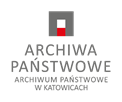 Wniosek o rekompensatę za mienie zabużańskie Potwierdzenie wpływu(wypełnia Archiwum)A. Wnioskodawca A. Wnioskodawca A. Wnioskodawca A. Wnioskodawca A. Wnioskodawca A. Wnioskodawca A. Wnioskodawca A. Wnioskodawca A. Wnioskodawca A. Wnioskodawca A. Wnioskodawca A. Wnioskodawca Imię i nazwisko Imię i nazwisko Telefon Adres Adres E-mail B. Przedmiot zamówienia B. Przedmiot zamówienia B. Przedmiot zamówienia B. Przedmiot zamówienia B. Przedmiot zamówienia B. Przedmiot zamówienia B. Przedmiot zamówienia B. Przedmiot zamówienia B. Przedmiot zamówienia B. Przedmiot zamówienia B. Przedmiot zamówienia B. Przedmiot zamówienia Proszę o odnalezienie materiałów archiwalnych dotyczących (zaznaczyć właściwe):  pozostawienia nieruchomości poza obecnymi granicami Rzeczypospolitej Polskiej ich rodzaju i powierzchni;  posiadania przez niżej wymienione osoby obywatelstwa polskiego w dniu 1 września 1939 r.;  miejsca zamieszkania po przybyciu na obecne terytorium Rzeczypospolitej Polskiej;oraz wydanie uwierzytelnionej kopii odnalezionych dokumentów. Proszę o odnalezienie materiałów archiwalnych dotyczących (zaznaczyć właściwe):  pozostawienia nieruchomości poza obecnymi granicami Rzeczypospolitej Polskiej ich rodzaju i powierzchni;  posiadania przez niżej wymienione osoby obywatelstwa polskiego w dniu 1 września 1939 r.;  miejsca zamieszkania po przybyciu na obecne terytorium Rzeczypospolitej Polskiej;oraz wydanie uwierzytelnionej kopii odnalezionych dokumentów. Proszę o odnalezienie materiałów archiwalnych dotyczących (zaznaczyć właściwe):  pozostawienia nieruchomości poza obecnymi granicami Rzeczypospolitej Polskiej ich rodzaju i powierzchni;  posiadania przez niżej wymienione osoby obywatelstwa polskiego w dniu 1 września 1939 r.;  miejsca zamieszkania po przybyciu na obecne terytorium Rzeczypospolitej Polskiej;oraz wydanie uwierzytelnionej kopii odnalezionych dokumentów. Proszę o odnalezienie materiałów archiwalnych dotyczących (zaznaczyć właściwe):  pozostawienia nieruchomości poza obecnymi granicami Rzeczypospolitej Polskiej ich rodzaju i powierzchni;  posiadania przez niżej wymienione osoby obywatelstwa polskiego w dniu 1 września 1939 r.;  miejsca zamieszkania po przybyciu na obecne terytorium Rzeczypospolitej Polskiej;oraz wydanie uwierzytelnionej kopii odnalezionych dokumentów. Proszę o odnalezienie materiałów archiwalnych dotyczących (zaznaczyć właściwe):  pozostawienia nieruchomości poza obecnymi granicami Rzeczypospolitej Polskiej ich rodzaju i powierzchni;  posiadania przez niżej wymienione osoby obywatelstwa polskiego w dniu 1 września 1939 r.;  miejsca zamieszkania po przybyciu na obecne terytorium Rzeczypospolitej Polskiej;oraz wydanie uwierzytelnionej kopii odnalezionych dokumentów. Proszę o odnalezienie materiałów archiwalnych dotyczących (zaznaczyć właściwe):  pozostawienia nieruchomości poza obecnymi granicami Rzeczypospolitej Polskiej ich rodzaju i powierzchni;  posiadania przez niżej wymienione osoby obywatelstwa polskiego w dniu 1 września 1939 r.;  miejsca zamieszkania po przybyciu na obecne terytorium Rzeczypospolitej Polskiej;oraz wydanie uwierzytelnionej kopii odnalezionych dokumentów. Proszę o odnalezienie materiałów archiwalnych dotyczących (zaznaczyć właściwe):  pozostawienia nieruchomości poza obecnymi granicami Rzeczypospolitej Polskiej ich rodzaju i powierzchni;  posiadania przez niżej wymienione osoby obywatelstwa polskiego w dniu 1 września 1939 r.;  miejsca zamieszkania po przybyciu na obecne terytorium Rzeczypospolitej Polskiej;oraz wydanie uwierzytelnionej kopii odnalezionych dokumentów. Proszę o odnalezienie materiałów archiwalnych dotyczących (zaznaczyć właściwe):  pozostawienia nieruchomości poza obecnymi granicami Rzeczypospolitej Polskiej ich rodzaju i powierzchni;  posiadania przez niżej wymienione osoby obywatelstwa polskiego w dniu 1 września 1939 r.;  miejsca zamieszkania po przybyciu na obecne terytorium Rzeczypospolitej Polskiej;oraz wydanie uwierzytelnionej kopii odnalezionych dokumentów. Proszę o odnalezienie materiałów archiwalnych dotyczących (zaznaczyć właściwe):  pozostawienia nieruchomości poza obecnymi granicami Rzeczypospolitej Polskiej ich rodzaju i powierzchni;  posiadania przez niżej wymienione osoby obywatelstwa polskiego w dniu 1 września 1939 r.;  miejsca zamieszkania po przybyciu na obecne terytorium Rzeczypospolitej Polskiej;oraz wydanie uwierzytelnionej kopii odnalezionych dokumentów. Proszę o odnalezienie materiałów archiwalnych dotyczących (zaznaczyć właściwe):  pozostawienia nieruchomości poza obecnymi granicami Rzeczypospolitej Polskiej ich rodzaju i powierzchni;  posiadania przez niżej wymienione osoby obywatelstwa polskiego w dniu 1 września 1939 r.;  miejsca zamieszkania po przybyciu na obecne terytorium Rzeczypospolitej Polskiej;oraz wydanie uwierzytelnionej kopii odnalezionych dokumentów. Proszę o odnalezienie materiałów archiwalnych dotyczących (zaznaczyć właściwe):  pozostawienia nieruchomości poza obecnymi granicami Rzeczypospolitej Polskiej ich rodzaju i powierzchni;  posiadania przez niżej wymienione osoby obywatelstwa polskiego w dniu 1 września 1939 r.;  miejsca zamieszkania po przybyciu na obecne terytorium Rzeczypospolitej Polskiej;oraz wydanie uwierzytelnionej kopii odnalezionych dokumentów. Proszę o odnalezienie materiałów archiwalnych dotyczących (zaznaczyć właściwe):  pozostawienia nieruchomości poza obecnymi granicami Rzeczypospolitej Polskiej ich rodzaju i powierzchni;  posiadania przez niżej wymienione osoby obywatelstwa polskiego w dniu 1 września 1939 r.;  miejsca zamieszkania po przybyciu na obecne terytorium Rzeczypospolitej Polskiej;oraz wydanie uwierzytelnionej kopii odnalezionych dokumentów. B.1. Informacje o osobach przesiedlonych (w przypadku braku miejsca, dalsze osoby wpisać na odwrocie formularza) B.1. Informacje o osobach przesiedlonych (w przypadku braku miejsca, dalsze osoby wpisać na odwrocie formularza) B.1. Informacje o osobach przesiedlonych (w przypadku braku miejsca, dalsze osoby wpisać na odwrocie formularza) B.1. Informacje o osobach przesiedlonych (w przypadku braku miejsca, dalsze osoby wpisać na odwrocie formularza) B.1. Informacje o osobach przesiedlonych (w przypadku braku miejsca, dalsze osoby wpisać na odwrocie formularza) B.1. Informacje o osobach przesiedlonych (w przypadku braku miejsca, dalsze osoby wpisać na odwrocie formularza) B.1. Informacje o osobach przesiedlonych (w przypadku braku miejsca, dalsze osoby wpisać na odwrocie formularza) B.1. Informacje o osobach przesiedlonych (w przypadku braku miejsca, dalsze osoby wpisać na odwrocie formularza) B.1. Informacje o osobach przesiedlonych (w przypadku braku miejsca, dalsze osoby wpisać na odwrocie formularza) B.1. Informacje o osobach przesiedlonych (w przypadku braku miejsca, dalsze osoby wpisać na odwrocie formularza) B.1. Informacje o osobach przesiedlonych (w przypadku braku miejsca, dalsze osoby wpisać na odwrocie formularza) B.1. Informacje o osobach przesiedlonych (w przypadku braku miejsca, dalsze osoby wpisać na odwrocie formularza) Imię i nazwisko Data urodzenia Imię ojca Imię i nazwisko Data urodzenia Imię ojca Imię i nazwisko Data urodzenia Imię ojca Imię i nazwisko Data urodzenia Imię ojca Stopień pokrewieństwa ww. osób do wnioskodawcy Stopień pokrewieństwa ww. osób do wnioskodawcy Stopień pokrewieństwa ww. osób do wnioskodawcy B.2. Informacje o repatriacji B.2. Informacje o repatriacji B.2. Informacje o repatriacji B.2. Informacje o repatriacji B.2. Informacje o repatriacji B.2. Informacje o repatriacji B.2. Informacje o repatriacji B.2. Informacje o repatriacji B.2. Informacje o repatriacji B.2. Informacje o repatriacji B.2. Informacje o repatriacji B.2. Informacje o repatriacji Adres zamieszkania przed wysiedleniem (miejscowość, gmina, powiat) Adres zamieszkania przed wysiedleniem (miejscowość, gmina, powiat) Adres zamieszkania przed wysiedleniem (miejscowość, gmina, powiat) Adres zamieszkania przed wysiedleniem (miejscowość, gmina, powiat) Opis pozostawionego mienia Opis pozostawionego mienia Opis pozostawionego mienia Opis pozostawionego mienia Miejsce przekroczenia granicy Miejsce przekroczenia granicy Miejsce przekroczenia granicy Miejsce przekroczenia granicy Data przekroczenia granicy Data przekroczenia granicy Data przekroczenia granicy Data przekroczenia granicy Punkt Państwowego Urzędu Repatriacyjnego, w którym nastąpiła rejestracja Punkt Państwowego Urzędu Repatriacyjnego, w którym nastąpiła rejestracja Punkt Państwowego Urzędu Repatriacyjnego, w którym nastąpiła rejestracja Punkt Państwowego Urzędu Repatriacyjnego, w którym nastąpiła rejestracja Data rejestracji w PUR Data rejestracji w PUR Data rejestracji w PUR Data rejestracji w PUR Adres zamieszkania po przekroczeniu granicy Adres zamieszkania po przekroczeniu granicy Adres zamieszkania po przekroczeniu granicy Adres zamieszkania po przekroczeniu granicy Data zameldowania Data zameldowania Data zameldowania Data zameldowania C. Cel złożenia zamówienia C. Cel złożenia zamówienia C. Cel złożenia zamówienia C. Cel złożenia zamówienia C. Cel złożenia zamówienia C. Cel złożenia zamówienia C. Cel złożenia zamówienia C. Cel złożenia zamówienia C. Cel złożenia zamówienia C. Cel złożenia zamówienia C. Cel złożenia zamówienia C. Cel złożenia zamówienia Oświadczam, że wniosek składam w związku z ubieganiem się o rekompensatę na podstawie ustawy z dnia 8 lipca 2005 r. o realizacji prawa do rekompensaty z tytułu pozostawienia nieruchomości poza obecnymi granicami Rzeczypospolitej Polskiej. Oświadczam, że wniosek składam w związku z ubieganiem się o rekompensatę na podstawie ustawy z dnia 8 lipca 2005 r. o realizacji prawa do rekompensaty z tytułu pozostawienia nieruchomości poza obecnymi granicami Rzeczypospolitej Polskiej. Oświadczam, że wniosek składam w związku z ubieganiem się o rekompensatę na podstawie ustawy z dnia 8 lipca 2005 r. o realizacji prawa do rekompensaty z tytułu pozostawienia nieruchomości poza obecnymi granicami Rzeczypospolitej Polskiej. Oświadczam, że wniosek składam w związku z ubieganiem się o rekompensatę na podstawie ustawy z dnia 8 lipca 2005 r. o realizacji prawa do rekompensaty z tytułu pozostawienia nieruchomości poza obecnymi granicami Rzeczypospolitej Polskiej. Oświadczam, że wniosek składam w związku z ubieganiem się o rekompensatę na podstawie ustawy z dnia 8 lipca 2005 r. o realizacji prawa do rekompensaty z tytułu pozostawienia nieruchomości poza obecnymi granicami Rzeczypospolitej Polskiej. Oświadczam, że wniosek składam w związku z ubieganiem się o rekompensatę na podstawie ustawy z dnia 8 lipca 2005 r. o realizacji prawa do rekompensaty z tytułu pozostawienia nieruchomości poza obecnymi granicami Rzeczypospolitej Polskiej. Oświadczam, że wniosek składam w związku z ubieganiem się o rekompensatę na podstawie ustawy z dnia 8 lipca 2005 r. o realizacji prawa do rekompensaty z tytułu pozostawienia nieruchomości poza obecnymi granicami Rzeczypospolitej Polskiej. Oświadczam, że wniosek składam w związku z ubieganiem się o rekompensatę na podstawie ustawy z dnia 8 lipca 2005 r. o realizacji prawa do rekompensaty z tytułu pozostawienia nieruchomości poza obecnymi granicami Rzeczypospolitej Polskiej. Oświadczam, że wniosek składam w związku z ubieganiem się o rekompensatę na podstawie ustawy z dnia 8 lipca 2005 r. o realizacji prawa do rekompensaty z tytułu pozostawienia nieruchomości poza obecnymi granicami Rzeczypospolitej Polskiej. Oświadczam, że wniosek składam w związku z ubieganiem się o rekompensatę na podstawie ustawy z dnia 8 lipca 2005 r. o realizacji prawa do rekompensaty z tytułu pozostawienia nieruchomości poza obecnymi granicami Rzeczypospolitej Polskiej. Oświadczam, że wniosek składam w związku z ubieganiem się o rekompensatę na podstawie ustawy z dnia 8 lipca 2005 r. o realizacji prawa do rekompensaty z tytułu pozostawienia nieruchomości poza obecnymi granicami Rzeczypospolitej Polskiej. Oświadczam, że wniosek składam w związku z ubieganiem się o rekompensatę na podstawie ustawy z dnia 8 lipca 2005 r. o realizacji prawa do rekompensaty z tytułu pozostawienia nieruchomości poza obecnymi granicami Rzeczypospolitej Polskiej. D. Koszty realizacji zamówienia D. Koszty realizacji zamówienia D. Koszty realizacji zamówienia D. Koszty realizacji zamówienia D. Koszty realizacji zamówienia D. Koszty realizacji zamówienia D. Koszty realizacji zamówienia D. Koszty realizacji zamówienia D. Koszty realizacji zamówienia D. Koszty realizacji zamówienia D. Koszty realizacji zamówienia D. Koszty realizacji zamówienia Oświadczam, że zapoznałem się z Regulaminem usług archiwalnych, zostałem poinformowany o kosztach realizacji zamówienia i zobowiązuję się do ich uiszczenia. 	 	Data 	 	 	Czytelny podpis 	 Oświadczam, że zapoznałem się z Regulaminem usług archiwalnych, zostałem poinformowany o kosztach realizacji zamówienia i zobowiązuję się do ich uiszczenia. 	 	Data 	 	 	Czytelny podpis 	 Oświadczam, że zapoznałem się z Regulaminem usług archiwalnych, zostałem poinformowany o kosztach realizacji zamówienia i zobowiązuję się do ich uiszczenia. 	 	Data 	 	 	Czytelny podpis 	 Oświadczam, że zapoznałem się z Regulaminem usług archiwalnych, zostałem poinformowany o kosztach realizacji zamówienia i zobowiązuję się do ich uiszczenia. 	 	Data 	 	 	Czytelny podpis 	 Oświadczam, że zapoznałem się z Regulaminem usług archiwalnych, zostałem poinformowany o kosztach realizacji zamówienia i zobowiązuję się do ich uiszczenia. 	 	Data 	 	 	Czytelny podpis 	 Oświadczam, że zapoznałem się z Regulaminem usług archiwalnych, zostałem poinformowany o kosztach realizacji zamówienia i zobowiązuję się do ich uiszczenia. 	 	Data 	 	 	Czytelny podpis 	 Oświadczam, że zapoznałem się z Regulaminem usług archiwalnych, zostałem poinformowany o kosztach realizacji zamówienia i zobowiązuję się do ich uiszczenia. 	 	Data 	 	 	Czytelny podpis 	 Oświadczam, że zapoznałem się z Regulaminem usług archiwalnych, zostałem poinformowany o kosztach realizacji zamówienia i zobowiązuję się do ich uiszczenia. 	 	Data 	 	 	Czytelny podpis 	 Oświadczam, że zapoznałem się z Regulaminem usług archiwalnych, zostałem poinformowany o kosztach realizacji zamówienia i zobowiązuję się do ich uiszczenia. 	 	Data 	 	 	Czytelny podpis 	 Oświadczam, że zapoznałem się z Regulaminem usług archiwalnych, zostałem poinformowany o kosztach realizacji zamówienia i zobowiązuję się do ich uiszczenia. 	 	Data 	 	 	Czytelny podpis 	 Oświadczam, że zapoznałem się z Regulaminem usług archiwalnych, zostałem poinformowany o kosztach realizacji zamówienia i zobowiązuję się do ich uiszczenia. 	 	Data 	 	 	Czytelny podpis 	 Oświadczam, że zapoznałem się z Regulaminem usług archiwalnych, zostałem poinformowany o kosztach realizacji zamówienia i zobowiązuję się do ich uiszczenia. 	 	Data 	 	 	Czytelny podpis 	 